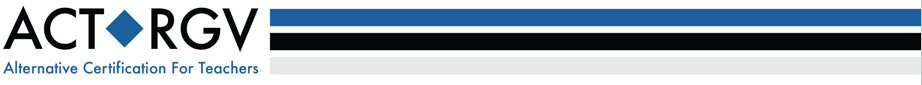 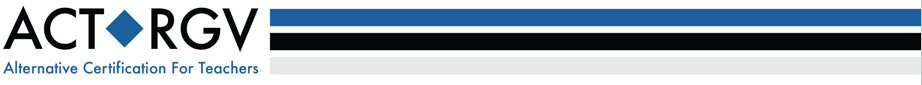 Intern Name: ___________________________________ Last 4 digits of SSN#: _________________Field Supervisor: _________________________________________19 TAC §22.8.2 (12), §228.2 (23), and §228.2 (30):  The cooperating teachers, mentors, and site supervisors held the required credentials.Mentor or Cooperating Teacher Roles and Responsibilities:Hold a Standard teaching certificate (minimum 3 years) Be identified as a model experienced teacher; accomplished educator by a campus administrationAttend and completed Mentor Teacher Training within the first 3 weeksWho is currently certified in the certification category in which the internship candidate/ novice teacher is seeking certification; Attend an Intern Development Session with the Intern at the beginning of the second semester (act♦rgv only)Who guides, assists, and supports the intern/clinical teacher/novice teacher during internship or clinical teaching or novice teacher’s assignmentSupport and assist in the development of planning, classroom management, instruction, assessment, working with parents, obtaining materials, and district policiesMeet weekly (individually) for a minimum of 60 minutes weekly to provide high quality support and guidance to the assigned intern/clinical teacher/novice teacher in order to build effectiveness and increase student learning and document on the Mentor Teacher – Intern Team Planning LogFormally observe the Intern at least once each semester (total of 2 times) and documentSubmit the completed log and observation documents to the act♦rgv office at the end of the yearThe log, observation documents, and verification of training will be the evidence on which the Mentor Stipend is paid at the end of the yearSubmit a copy of certificate and service recordStatement of UnderstandingI have read and understand the information above.  By signing below, I agree to serve and fulfil the responsibilities as the Mentor Teacher.  I agree to assist in the development of the act♦rgv Intern to the best of my abilities.  Signature ________________________________________________        Date 			Mentor Teacher:  ___________________________________________	______________________SS# or TEA#:									_____________	Home Address:  __________________________________________________________________City, State, Zip:  __________________________________________________________________	Email Address: ______________________________________________________________Years of Teaching Experience:  __________					__________________Certificates Currently Held:       Elementary            Secondary            Administration                                                        Bilingual                 ESL                        Special Education                                                        Other:___________________________________   District __________________________________     Campus_________________________________